PODALJŠANO BIVANJE DOMAIgre na prostemMETANJE KAMENČKOVPotrebujete: - kantice, škatle ali varne pločevinke- kamenčke ali žogicePotek igre:Postavite kantico ali škatlo, označite črto, od katere boste metali žogice ali kamenčke. Prvi igralec začne ciljati tarče. Na voljo ima toliko poskusov, kolikor ima žogic in kamenčkov. Nato je na vrsti naslednji. Če želite tekmovati, zmaga seveda tisti, ki zadene večkrat.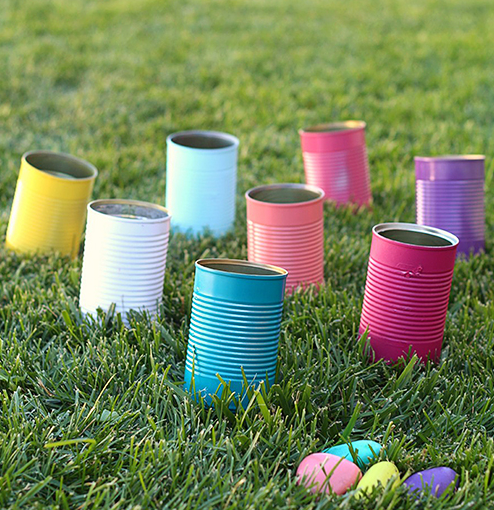 